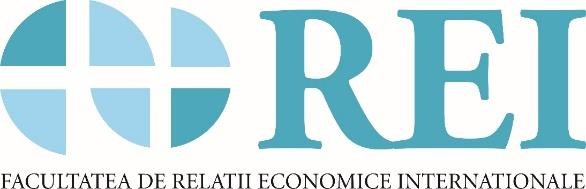 Aprobat Decan,Domnule Decan,Subsemnatul(a) ....., student(ă) în/la programul de licență/masterat ........ în anul .... grupa ......vă solicit aprobarea următoarei teme pentru lucrarea delicență disertațieAm luat notă de faptul că:Tema solicitată trebuie să fie în conformitate cu arealul tematic definitoriu pentru programul de studiiAvizul conducătorului științific este obligatoriu.Data	Semnătură	studentTema solicitatăCadrul didactic